PŘEDBĚŽNÉ TRŽNÍ KONZULTACEve smyslu ustanovení § 33 zákona č. 134/2016 Sb. o zadávání veřejných zakázek, ve znění pozdějších předpisů (dále jen „zákon“)Vážená paní/Vážený pane,Zdravotnická záchranná služba Jihomoravského kraje, příspěvková organizace, IČ 00346292, se sídlem Kamenice 798/1d, 625 00 Brno (dále jen ,,zadavatel“) hodlá realizovat zakázku na zhotovení a dodání osobních ochranných pracovních prostředků pro členy výjezdových skupin.Za účelem získání relevantních informací, nezbytných pro správné nastavení zadávacích podmínek, se zadavatel rozhodl provést předběžnou tržní konzultaci ve smyslu ustanovení § 33 zákona. Tato předběžná tržní konzultace bude rovněž uveřejněna na Protikorupčním portále Jihomoravského kraje na adrese https://zakazky.krajbezkorupce.cz/publication_index.html.Předběžné tržní konzultace (dále jen ,,PTK“) budou vedeny tak, aby to nenarušilo hospodářskou soutěž ani zásady zadávání veřejných zakázek ve smyslu § 6 zákona. Získané informace budou použity výhradně pro účely zpracování zadávacích podmínek. Jakékoliv dodatečné informace k PTK budou v zájmu zachování transparentnosti, rovného zacházení a dodržení zákazu diskriminace uveřejněny stejným způsobem jako tento přípis.Zadavatel předpokládá, že předběžné tržní konzultace proběhnou písemnou formou. Vyzývá proto dodavatele, kteří mají o účast na předběžných tržních konzultacích zájem, aby zaslali svá vyjádření k otázkám nastíněným v příloze tohoto dokumentu a případné další náměty v termínu do 31. 12. 2019 do 10:00 hod. na e-mail: stuchlikovam@zzsjmk.cz.Děkujeme za spolupráciS pozdravemMUDr. Hana AlbrechtováředitelkaPODKLADY K PŘEDBĚŽNÉ TRŽNÍ KONZULTACIZákladní informaceV současné době má zadavatel přibližně 550 zaměstnanců, kteří jsou povinni nosit osobní ochranné pracovní prostředky (dále jen ,,OOPP“). Jednotlivé OOPP jsou určeny pro profese lékař, záchranář, řidič, operátor KZOS a tisková mluvčí.Zadavatel předpokládá, že každý rok bude zhotoveno množství jednotlivých OOPP uvedené v následující Tabulce 1.Tabulka 1 Předpokládaný počet odebraných druhů OOPP za 1 rokZadavatel požaduje, aby vzhled jednotlivých OOPP navazoval na dosud dodávané OOPP, jejichž nákresy jsou uvedeny v příloze tohoto dokumentu.Zadavatel hodlá zachovat již používané barevné provedení OOPP, a to v barvách NAVY (tmavě modrá), HV červená (dle normy ČSN EN ISO 20471) a retroreflexní stříbrné (dle normy ČSN EN ISO 20471).Jednotlivé druhy OOPP musí splňovat reflexní třídu 2 (kromě položky trička s krátkým rukávem).Požadavky zadavatele na jednotlivé druhy OOPP:Bunda softshellsoftshellový materiál, zateplený, funkční,paropropustný, voděodolnýzapínání na uzávěr do stojáčkuna sedlech předních dílů poutka pro komunikační prostředky ZZS a pouzdro na identifikační kartuprodloužený zadní dílstahovací prvky na bocíchregulovatelnost obvodu rukávu v oblasti zápěstína levém rukávu kapsa s přihrádkami na psací potřebyodvětrávací otvory v podpažíYKK zipy, na konci zipového jezdce ergonomicky tvarovaný plastový taháčekKošile dlouhý rukávmaximálně paropropustný materiálna pravé straně sedla předního dílu pouzdro na identifikační kartucelopropínacímožnost fixace rukávů v cca polovině předloktímožnost stažení v oblasti zápěstíKalhoty letnístrečový materiál v oblasti sedu a kolenstrečová úprava pasu, bez kovových prvků mimo oblast zapínáníminimálně jedna z kapes rozdělená na dva oddělené prostoryoddělený prostor pro uložení min. 2 ks psacích potřebmaximálněparopropustný materiálodvětráváníKalhoty celoročnístrečový materiál v oblasti sedu a kolenstrečová úprava pasu, bez kovových prvků mimo oblast zapínáníminimálně jedna z kapes rozdělená na dva oddělené prostoryoddělený prostor pro uložení min. 2 ks psacích potřebTrička krátký rukávmaximálně paropropustný materiálHV červená, retroreflexní prvky, doplněno tmavě modrou barvoujako celek splňuje normu EN ISO 20471 třídy 1límeček, na zapínání u krku (např. dva plné druky, knoflíky)Předmět veřejné zakázkyPředmětem plánované veřejné zakázky je zhotovení a dodávka OOPP pro členy výjezdových skupin na základě aktuálních potřeb zadavatele. Zadavatel zvažuje rozdělení veřejné zakázky na části, a to:Část A: Bunda softshellPředpokládaný odběr za dobu 4 let: 1.000 ksPředpokládaná cena za výše uvedený předpokládaný odběr: 3.600.000,- Kč bez DPHČást B: Košile dlouhý rukávPředpokládaný odběr za dobu 4 let: 2 000 ksPředpokládaná cena za výše uvedený předpokládaný odběr: 3.600.000,- Kč bez DPHČást C: Kalhoty letníPředpokládaný odběr za dobu 4 let: 2 000 ksPředpokládaná cena za výše uvedený předpokládaný odběr: 6.200.000,- Kč bez DPHČást D: Kalhoty celoročníPředpokládaný odběr za dobu 4 let: 2 000 ksPředpokládaná cena za výše uvedený předpokládaný odběr: 5.800.000,- Kč bez DPHČást E: Trička krátký rukávPředpokládaný odběr za dobu 4 let: 4000 ksPředpokládaná cena za výše uvedený předpokládaný odběr: 3.840.000,- Kč bez DPHPředpokládanou hodnotu zadavatel stanoví v souladu s ustanovením § 20 odst. b zákona, tedy ve výši 19.200.000 Kč bez DPH, bude se jednat tedy o nadlimitní veřejnou zakázku.Zadavatel předpokládá uzavření smlouvy s vybraným dodavatelem do 05-06/2020. Smlouva s vybraným dodavatelem bude uzavřena na dobu 4 let od účinnosti smlouvy.Otázky k předběžným tržním konzultacímPro účely verifikace podmínek na trhu a zvážení vhodného nastavení zadávacích podmínek veřejné zakázky na výběr dodavatele OOPP prosím o Vaše vyjádření k následujícím otázkám:Jaký je Váš odhad předpokládané hodnoty jednotlivých částí veřejné zakázky? Jsou zadavatelem zvažované výše předpokládané hodnoty optimální?Doporučujete veřejnou zakázku rozdělit na části?Jaké by byly standardní lhůty pro zhotovení uvedených OOPP?Jaká hodnotící kritéria pro hodnocení nabídek veřejné zakázky byste zadavateli doporučovali, jestliže má zájem na zohlednění kvality nabízených OOPP?Kolik času potřebujete pro přípravu nabídky? Jak dlouhá by podle Vás měla být lhůta pro podání nabídky v zadávacím řízení?Máte nějaká další doporučení, která by měl zadavatel zohlednit při přípravě zadávacích podmínek veřejné zakázky?Jakou formou doporučujete umístit na OOPP identifikaci členů výjezdových skupin (lékař, záchranář, atd.) na OOPP (suchý zip, tisk na OOPP,…)?Jste schopni pro zadavatele ušít vzorové kusy výše uvedených položek OOPP? V případě že ano, v jakém termínu? Zadavatel k tomuto dodává, že ušité položky OOPP by byly zájemcům uhrazeny.Jaké informace potřebujete pro ušití vzorových kusů OOPP?Ostatní informace k předběžným tržním konzultacím4.1.	Komunikace mezi zadavatelem a dodavateli bude probíhat výhradně v elektronické podobě. Kontaktní osobou za zadavatele je Ing. Markéta Stuchlíková, tel. +420 545113131, mob. +420 727815850, e-mail: stuchlikovam@zzsjmk.cz.4.2.	V případě potřeby může zadavatel následně svolat osobní jednání s účastníky předběžné tržní konzultace, které by se uskutečnilo v sídle zadavatele. 4.3.	Zadavatel si vyhrazuje právo vyžádat od účastníků PTK další podklady či vyjasnění zaslaných odpovědí.4.4.	V případě zájmu účastníků PTK si zadavatel vyžádá od účastníků vzorové kusy jimi ušitých OOPP, které jim budou na vyžádání uhrazeny. 4.5.	Zadavatel předpokládá, že bude požadovat tyto vzorové kusy OOPP:Tabulka 2 Požadavky na vzorky OOPPPříloha č. 1 	Stávající OOPPBunda softshell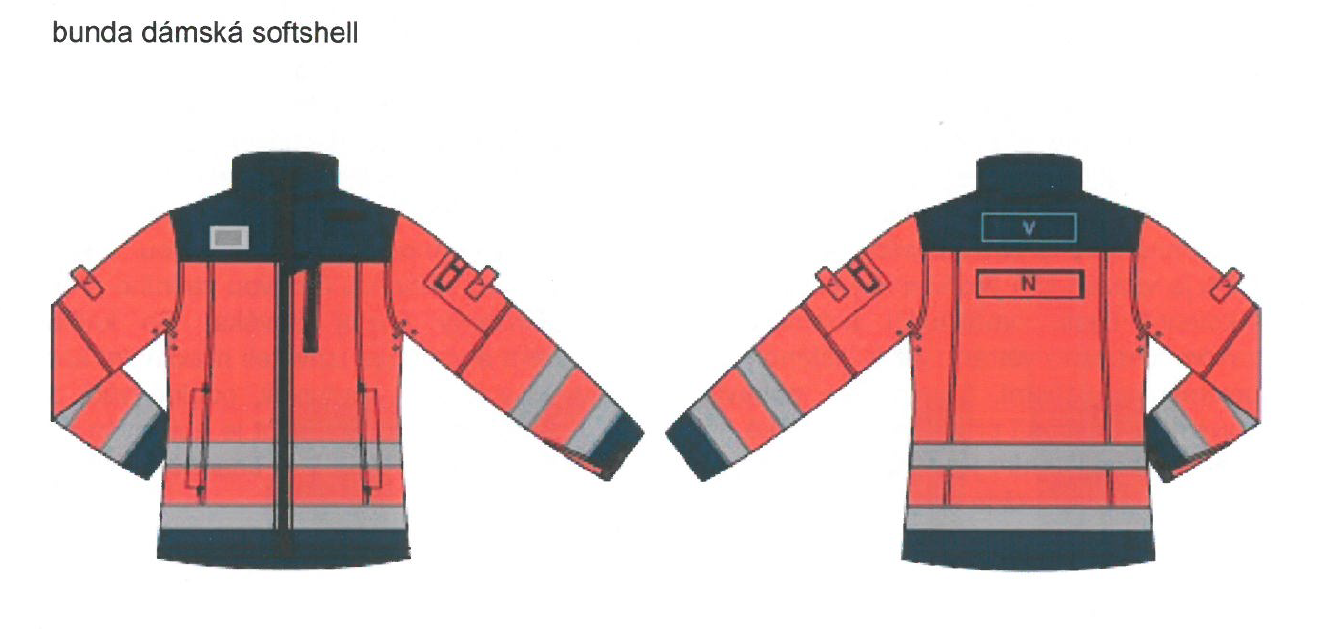 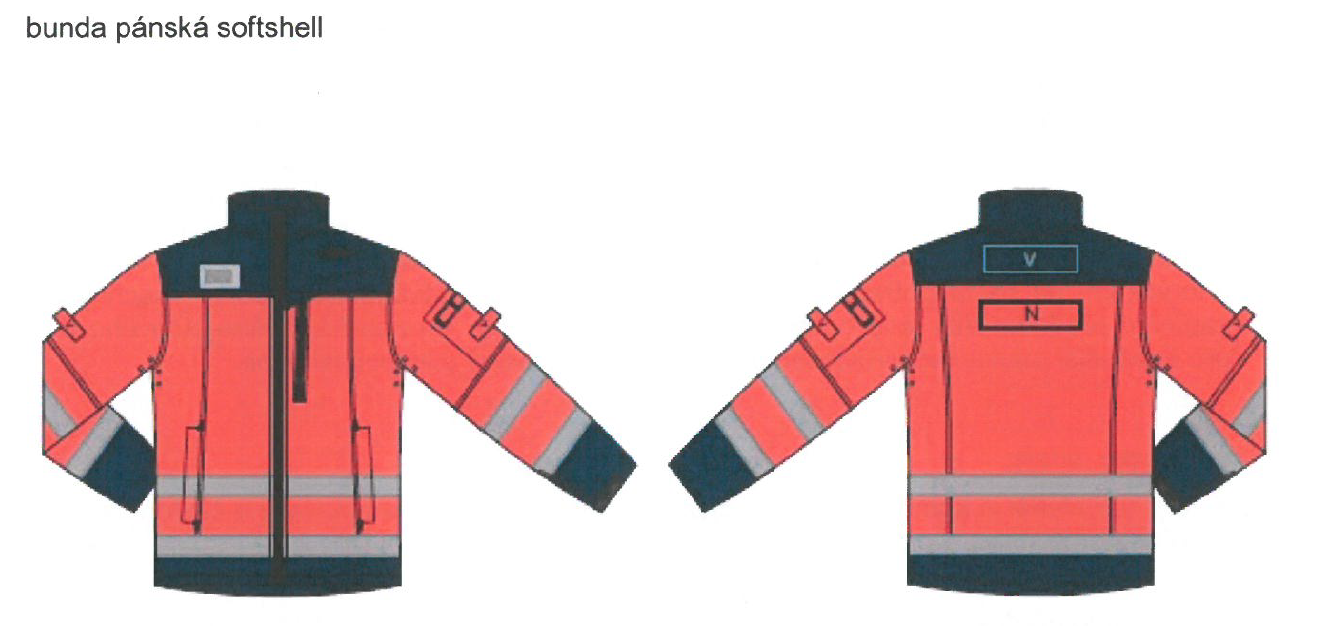 Košile dlouhý rukáv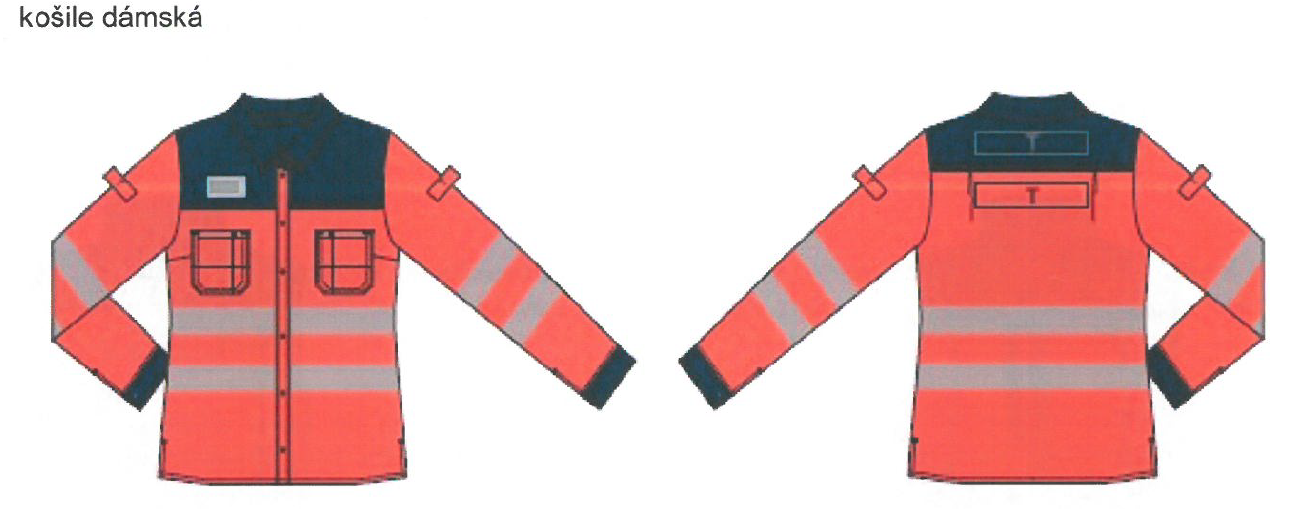 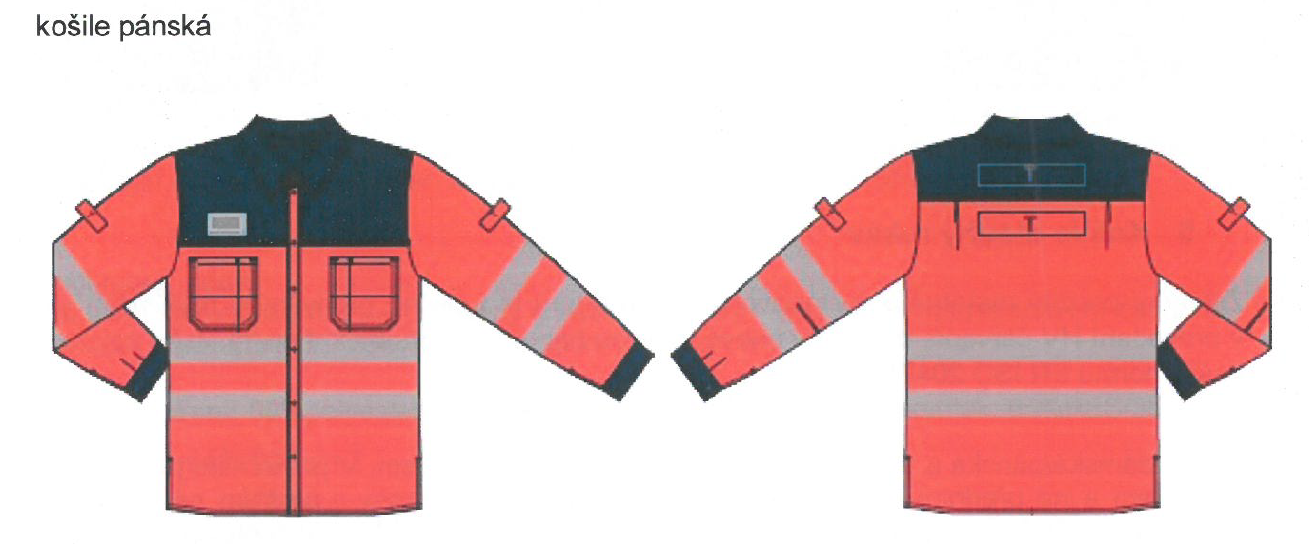 Kalhoty letnídámské letní kalhoty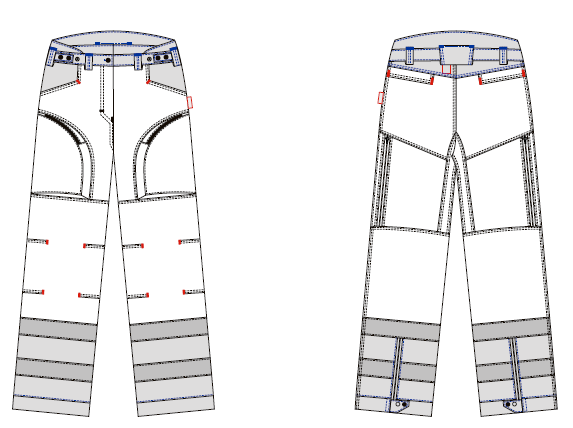 pánské letní kalhoty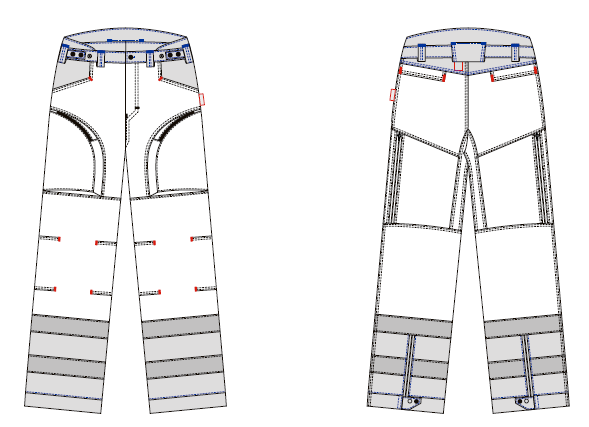 Kalhoty celoroční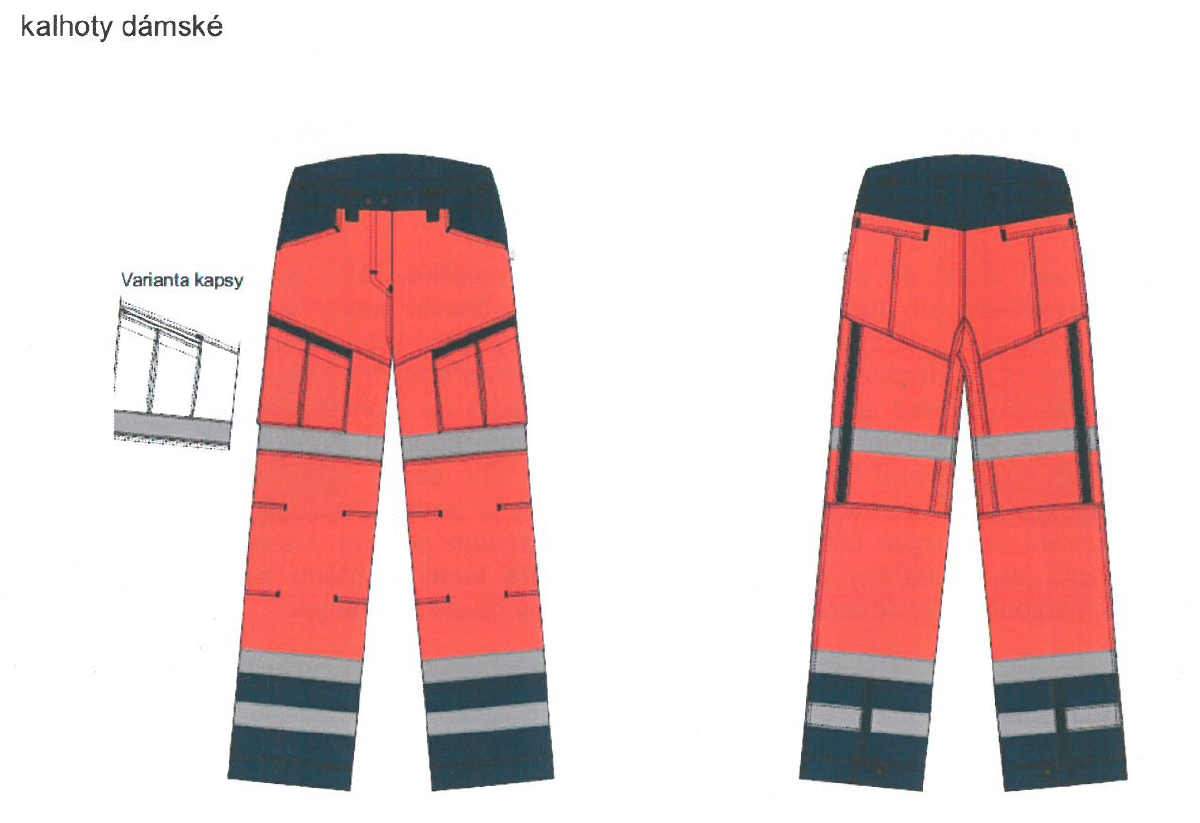 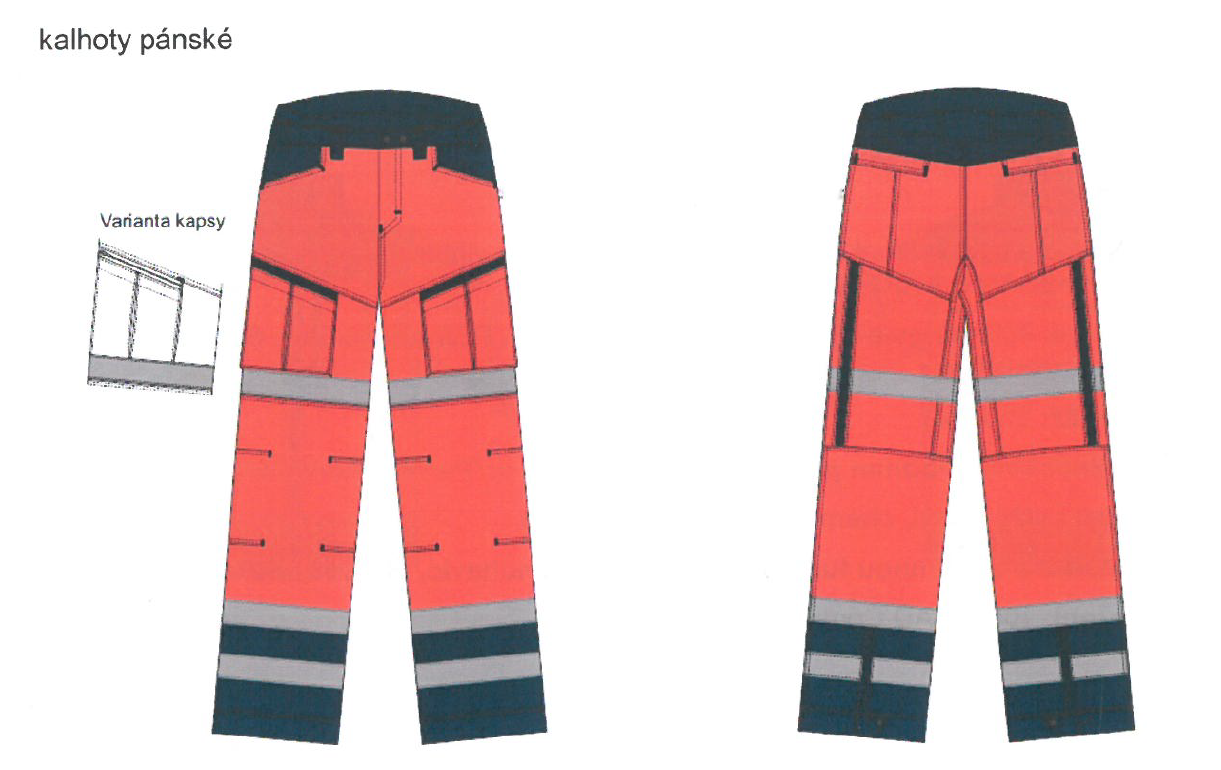 Tričko s krátkým rukávem- dámské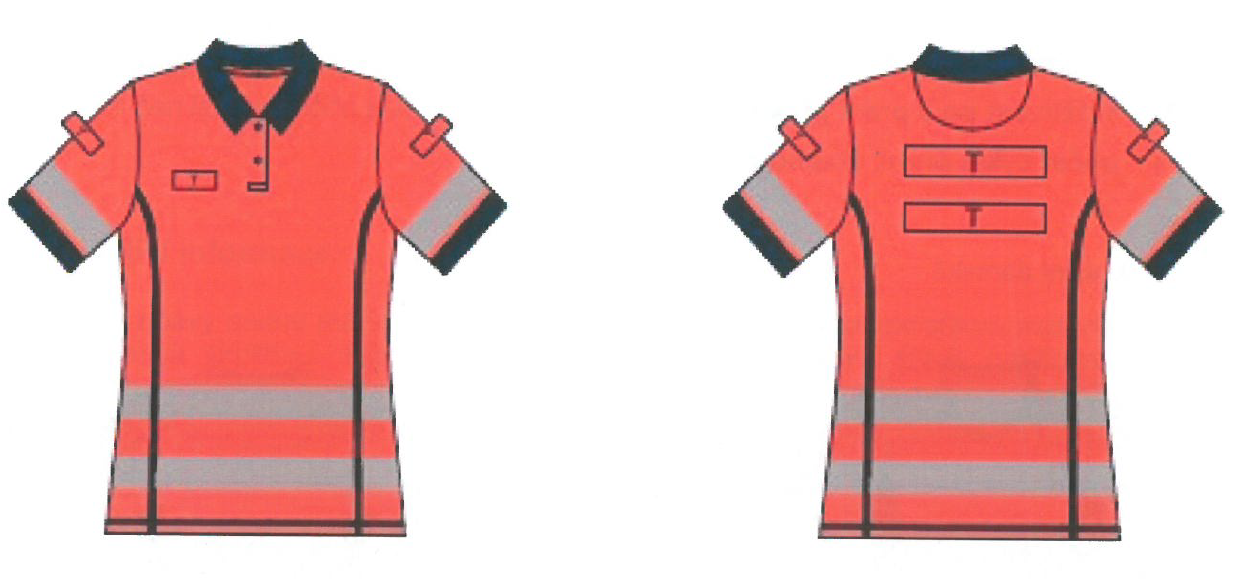 – pánské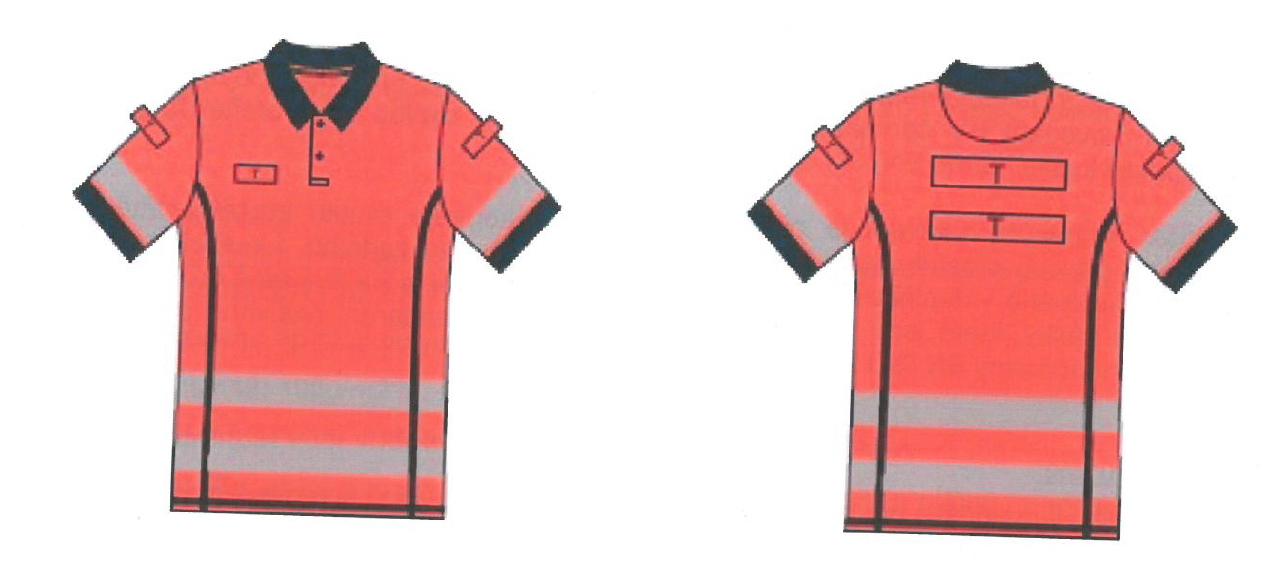 P.č.Název OOPPPředpokládaný počet odebraných ks za rok1Bunda softshell2502Košile dlouhý rukáv5003Kalhoty letní5004Kalhoty celoroční5005Tričko krátký rukáv1000P.č.Název OOPPProvedeníVelikostPočet ks1Bunda softshelldámské i pánskédámská – Mpánská - XLdámské provedení 1 kspánské provedení 1 ks2Košile dlouhý rukávdámské i pánskédámská – Mpánská - XLdámské provedení 1 kspánské provedení 1 ks3Kalhoty letnídámské i pánskédámská – Mpánská - XLdámské provedení 1 kspánské provedení 1 ks4Kalhoty celoročnídámské i pánskédámská – Mpánská - XLdámské provedení 1 kspánské provedení 1 ks5Tričko krátký rukávdámské i pánskédámská – Mpánská - XLdámské provedení 1 kspánské provedení 1 ks